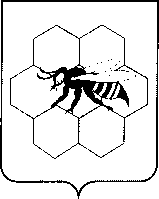         АДМИНИСТРАЦИЯ       Сельского поселенияКРАСНАЯ ПОЛЯНА Муниципального районаПестравский           Самарской области446171,с. Красная Поляна, ул.Советская,2А телефон: 34-1-45  факс: 34-1-45 П О С Т А Н О В Л Е Н И Е      от 15 ноября 2021г    № 38 В соответствии с Положением о бюджетном устройстве и бюджетном процессе в сельском поселении Красная Поляна муниципального района Пестравский Самарской области, утверждённым решением Собрания представителей сельского поселения Красная Поляна муниципального района Пестравский Самарской области от 29.05.2015г. № 58, Положения                          "Об общественных обсуждениях и  публичных слушаниях в сельском поселении Красная Поляна муниципального района Пестравский  Самарской области", утверждённом решением Собрания представителей сельского поселения Красная Поляна муниципального района Пестравский Самарской области от 26.03.2018г.            № 72, руководствуясь Федеральным законом № 131-ФЗ от 06.10.2003 года                    «Об общих принципах организации местного самоуправления Российской Федерации», нормативными положениями Устава сельского поселения Красная Поляна муниципального района Пестравский Самарской области,	ПОСТАНОВЛЯЕТ:    1. Провести на территории сельского поселения Красная Поляна муниципального района Пестравский  Самарской области публичные слушания по вопросу обсуждения  проекта Решения Собрания представителей сельского поселения Красная Поляна муниципального района Пестравский Самарской области «О проекте бюджета сельского поселения Красная Поляна  муниципального района Пестравский Самарской области на 2022 год».      2.   Опубликовать  проект бюджета сельского поселения Красная Поляна муниципального района  Пестравский Самарской области на 2022 год в районной газете «Степь» и на официальной странице сельского поселения Красная Поляна в сети Интернет (приложение № 1).   3. Определить срок  проведения публичных слушаний с 30.11.2021 года по 09.12.2021 года. 	Установить срок внесения предложений по проекту муниципального правового акта «О проекте бюджета сельского поселения Красная Поляна на 2022 год» с 30.11.2021 года по 06.12.2021 года в рабочие дни с 10.00 до 15.00 часов, в выходные дни с 12.00 до 14.00 часов  в здании администрации сельского поселения Красная Поляна  (446171, Самарская область, Пестравский район, село Красная Поляна, ул. Советская, 2А).	Назначить ответственным лицом за ведение протокола публичных слушаний секретаря Собрания представителей сельского поселения Красная Поляна        Глазкову Н.Н.	Прием замечаний и предложений по вопросу публичных слушаний оканчивается 06.12.2021 года.	4. Контроль  за выполнением настоящего постановления возложить на главу администрации сельского поселения Красная Поляна муниципального района Пестравский Самарской области.  Глава сельского  поселения Красная Поляна муниципального                                    района Пестравский                                                       В.Н. ГлазковСамарской области                                                                       СОБРАНИЕ ПРЕДСТАВИТЕЛЕЙ  сельского поселения Красная Поляна                   муниципального района ПестравскийСАМАРСКОЙ ОБЛАСТИО проекте бюджетасельского поселения Красная Полянамуниципального района Пестравскийна 2022 год.   от                                                                                            №  Статья 1. Утвердить основные характеристики бюджета сельского поселения Красная Поляна муниципального района Пестравский Самарской области на 2022 год:общий объем доходов-    7 354,523 тыс. руб., общий объем расходов-   7 354,523  тыс. руб.  дефицит 	-          0,000  тыс. руб. Статья 2. Утвердить общий объем бюджетных ассигнований, направляемых на исполнение публичных нормативных обязательств в 2022г, в объеме 0тыс. руб.Статья 3. 1.Утвердить объем межбюджетных трансфертов (дотации) в 2022г, получаемых  бюджетом сельского поселения Красная Поляна  из других бюджетов в сумме -124,662 тыс. руб.,  в том числе: - из областного бюджета в сумме -      0,000 тыс. руб.;- из местного бюджета в сумме     -  124,662 тыс.руб.Статья 4.1.Утвердить объем безвозмездных поступлений в бюджет сельского поселения Красная Поляна, получаемых из областного бюджета:В 2022 году в сумме -0,000 тыс.руб.2. Утвердить объем прочих межбюджетных трансфертов в 2022г, получаемых  бюджетом сельского поселения Красная Поляна  из других бюджетов в сумме-693,990 тыс.руб., в том числе:- из местного бюджета в сумме  -693,990 тыс.руб.Статья 5.Утвердить объем муниципального дорожного фонда сельского поселения Красная Поляна, получаемого из областного бюджета:В 2022 году в сумме -2 414,410 тыс.руб. Статья 6. В соответствии с пунктом 2 статьи 184.1 Бюджетного кодекса Российской Федерации утвердить нормативы распределения доходов бюджета сельского поселения Красная Поляна  муниципального района Пестравский Самарской области на 2022год согласно Приложению 1 к настоящему Решению.Статья 7.Образовать в расходной части бюджета сельского поселения Красная Поляна резервный фонд: в 2022 году в размере 1,000 тыс. руб. Статья 8.Утвердить доходы бюджета сельского поселения Красная Поляна муниципального района Пестравский Самарской области на 2022год по кодам видов доходов, подвидов доходов, классификации операций сектора государственного управления, относящихся к доходам бюджета, согласно Приложению 2 к настоящему Решению.Статья 9.Утвердить ведомственную структуру расходов  бюджета сельского поселения Красная Поляна  муниципального района Пестравский Самарской области  на 2022год согласно Приложению 3 к настоящему Решению.Статья 10.Утвердить перечень программ сельского поселения Красная Поляна муниципального района Пестравский Самарской области, финансирование которых предусмотрено расходной частью бюджета сельского поселения Красная Поляна муниципального района Пестравский Самарской области на 2022год, согласно Приложению 4 к настоящему Решению.Статья 11.Утвердить расходы бюджета сельского поселения Красная Поляна муниципального района Пестравский Самарской области на 2022год по целевым статьям (муниципальным программам сельского поселения Красная Поляна и непрограммным направлениям деятельности), группам и подгруппам видов расходов классификации расходов бюджета сельского поселения Красная Поляна согласно Приложению 5 к настоящему Решению.Статья 12.Утвердить объем межбюджетных трансфертов, направляемых из бюджета поселения Красная Поляна в бюджет  муниципального  района Пестравский Самарской области:в 2022году в сумме-0,00тыс. руб.Статья 13.Установить предельный объем муниципального внутреннего долга сельского поселения Красная Поляна муниципального района Пестравский Самарской области:в 2022 году – в сумме 0,00 тыс. руб;Установить верхний предел муниципального внутреннего долга сельского поселения Красная Поляна муниципального района Пестравский Самарской области:на 01.01.2023 года – в сумме 0,00 тыс. руб., в том числе верхний предел долга по муниципальным гарантиям в сумме 0 тыс.руб;Установить предельные объемы расходов на обслуживание муниципального долга сельского поселения Красная Поляна муниципального района Пестравский Самарской области:в 2022 году - в сумме 0,00 тыс. руб.В ходе исполнения бюджета сельского поселения показатели сводной бюджетной росписи могут быть изменены в соответствии с решениями руководителями финансового органа сельского поселения Красная Поляна в случае осуществления выплат, сокращающих долговые обязательства сельского поселения Красная Поляна в соответствии со статьей 96 Бюджетного кодекса Российской Федерации, с последующим отражением указанных изменений в настоящем Решении.Статья 14.Установить, что бюджетные кредиты и муниципальные гарантии за счет средств бюджета сельского поселения Красная Поляна муниципального района Пестравский Самарской области не предоставляются.Статья 15. Утвердить источники внутреннего финансирования дефицита бюджета сельского поселения Красная Поляна  муниципального района Пестравский Самарской области на 2022г согласно Приложению 6 к настоящему Решению. Статья 16. Утвердить программу муниципальных внутренних заимствований сельского поселения Красная  Поляна муниципального района Пестравский Самарской области на 2022 год согласно Приложению 7 к настоящему Решению.Статья 17.Опубликовать данное решение  в районной газете «Степь». Статья 18.Настоящее Решение вступает в силу 1 января 2022года. Председатель Собрания представителей сельского поселения Красная Поляна муниципального района Пестравский                           Н.В. Сидоров  Самарской области   Глава сельского поселения                                                  Красная Поляна муниципального                                В.Н. Глазков  района Пестравский Самарской области«О   проведении публичных слушаний  на территории  сельского поселения Красная Поляна муниципального района Пестравский  Самарской области  по обсуждению проекта  нормативно-правового акта «О проекте  бюджета сельского поселения Красная Поляна  муниципального района Пестравский  Самарской области на 2022 год»